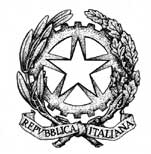 Ministero dell’’Istruzione, dell’’Università e della RicercaISTITUTO D’ISTRUZIONE SUPERIORE STATALE “NICOLO’ PALMERI”Piazza Giovanni Sansone, 12 90018 TERMINI IMERESE (PA)Tel. 0918144145  Fax 0918114178 email pais019003@istruzione.itwww.liceopalmeri.gov.itCF  PAIS019003Circ. n. 258                                                                            Del 28/03/2019Ai DocentiSede e Sede Associata di CiminnaAl DSGAAl responsabile sito web Oggetto: Rettifica Convocazione dei Consigli di Classe mese di AprileCon la presente si comunica il calendario dei consigli di classe del mese di Aprile che si svolgeranno con il seguente O.d.G.:Esame della classe e valutazione di efficacia della pausa didattica e degli interventi di recupero e sostegno effettuati o in itinereVerifica dello stato di attuazione della programmazione concordataSarà osservato il seguente calendario                   DIRIGENTE SCOLASTICO                                                                                                 Prof. Giovanni Lo Cascio                                                                                                  firma autografa omessa ai sensi                                                                                                   dell'art. 3 del D.Lgs n. 39/1993orariosedeLic. Sc. CiminnaITE CiminnaMercoledi                        3 aprile 201914,30 - 15,00I BSAMercoledi                        3 aprile 201915,00 - 15,30II  BSAMercoledi                        3 aprile 201915,30 - 16,00III BSAMercoledi                        3 aprile 201916,00 - 16,30IV BSAMercoledi                        3 aprile 201916,30 - 17,00V BSAMercoledi                        3 aprile 201917.00 -17.30I CMercoledi                        3 aprile 201917.30 – 18.00II CMercoledi                        3 aprile 201918.00 – 18.30III CMercoledi                        3 aprile 201918.30-19.00IV CMercoledi                        3 aprile 201919.00-19.30V CGiovedi’4 aprile 201915,00 - 15,30I B Giovedi’4 aprile 201915,00 - 15,30 ID Giovedi’4 aprile 201915,30 - 16,00III BGiovedi’4 aprile 201916,00 - 16,30 IV BGiovedi’4 aprile 201916,30 - 17,00 V BGiovedi’4 aprile 201917.00 -17.30II BGiovedi’4 aprile 201917.30 – 18.00IVDGiovedi’4 aprile 201918.00 – 18.30VDGiovedi’4 aprile 2019Venerdì      5  aprile 201914,30 - 15,00I AVenerdì      5  aprile 201915,00 - 15,30II AVenerdì      5  aprile 201915,30 - 16,00III AVenerdì      5  aprile 201916,00 - 16,30IV AVenerdì      5  aprile 201916,30 - 17,00VALunedì                         8 aprile 201914,30 - 15,00I ASALunedì                         8 aprile 201915,00 - 15,30II CSALunedì                         8 aprile 2019Lunedì                         8 aprile 201917, 00 - 17,30V ASALunedì                         8 aprile 201917,30 - 18,00II ASALunedì                         8 aprile 201918.00 – 18.30III ASA18.30-19.00IV ASAMercoledì 10 Aprile15,00 - 15,30I AII AMercoledì 10 Aprile15,30 - 16,00II AIII AMercoledì 10 Aprile16,00 - 16,30III AIV AMercoledì 10 Aprile16,30 – 17,00IV AVAMercoledì 10 Aprile17,00 - 17,30VA